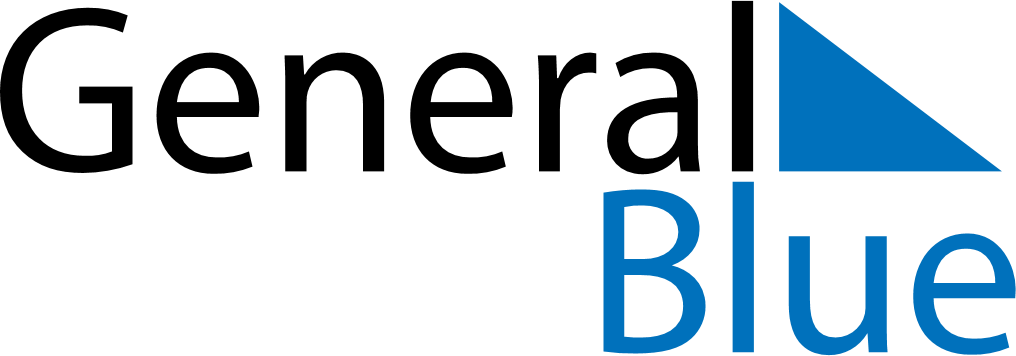 February 2025February 2025February 2025February 2025CameroonCameroonCameroonSundayMondayTuesdayWednesdayThursdayFridayFridaySaturday123456778910111213141415Youth Day161718192021212223242526272828